Klasa 8b, geografia 08.04.20r. , Dorota Zacharek Temat: W AmazoniiTematyka zajęć: Poznasz położenie i cechy środowiska przyrodniczego Amazonii, cechy klimatu Amazonii oraz florę i faunę Amazonii.Na zdjęciu jasnozielonym kolorem zaznaczono obszar Amazonii . Na podstawie podręcznika lub innych źródeł wiedzy zastanów się jakie cechy posiada klimat Amazonii a następnie rozwiąż zadanie 1.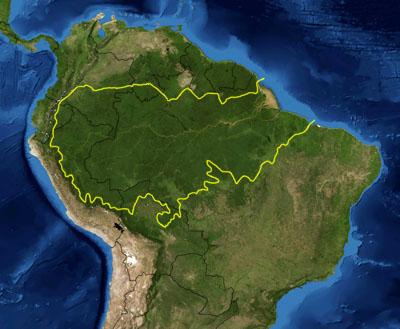 Poniżej przedstawiono zdjęcie Wilgotnego lasu równikowego w Amazonii. Odszukaj w podręczniku lub w innym źródle 3 przykłady roślin i 3 przykłady zwierząt żyjących w Amazonii, a następnie wykonaj zadanie3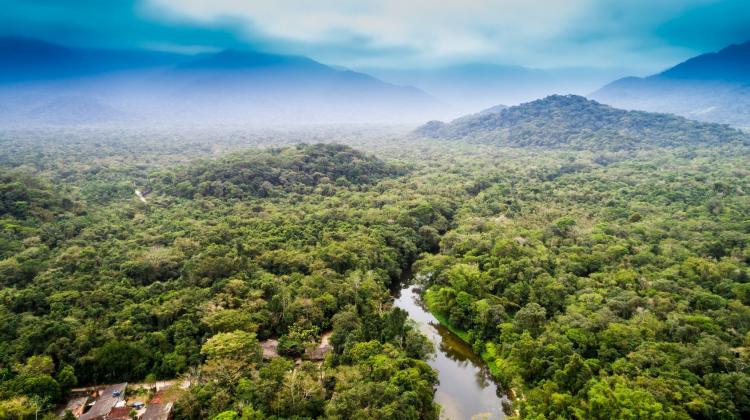 ZADANIA DLA UCZNIA NA OCENĘ:Poniżej znajdują się zadania na ocenę .Należy je wykonać i przesłać mi je do 10.04.20r. na maila dorotazacharek.sukces@wp.pl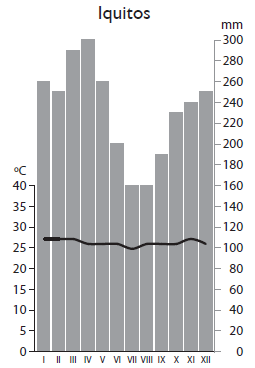 Zadanie 1.Na podstawie klimatogramu podaj trzy cechy klimatu Amazonii a) b) cZadanie 2.Podaj objaśnienia terminów użytych w logogryfie. Następnie wyjaśnij znaczenie otrzymanego hasła.      1. ____________________________________________________________________________________2. ____________________________________________________________________________________3. ____________________________________________________________________________________4.___________________________________________________________________________________5.___________________________________________________________________________________6.___________________________________________________________________________________7.___________________________________________________________________________________8.___________________________________________________________________________________Hasło: _______________________________  ‒  ………………………………………………………Zadanie3.Podaj 3  gatunki zwierząt  i 3 gatunki roślin występujących w Amazonii:RoślinyZwierzętaCHININA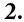 MAHONIWIECJ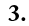 AGUARK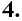 AUCZUKH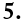 ELIKONIAG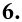 REENPEACEE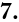 PIFITI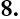 NDIANIE